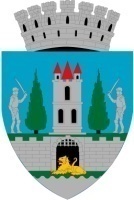 Kereskényi Gábor, Primar al Municipiului Satu Mare,În temeiul prevederilor art. 136 alin. (1) din O.U.G. nr. 57/2019 privind Codul Administrativ, cu modificările și completările ulterioare, inițiez proiectul de hotărâre privind aprobarea studiului de fezabilitate și a indicatorilor tehnico-economici pentru obiectivul de investiție ” Extindere rețea de apă str. Ștefan Ștețiu, str. Andron Ioniță, str. Recoltei, din  Municipiul Satu Mare, Județul Satu Mare”, proiect în susținerea căruia formulez următorulReferat de aprobareÎn prezent nu există rețea de apă pe o porțiune semnificativă a acestor străzi. Din acest motiv, se dorește extinderea rețelei pe toată lungimea străzilor studiate.       Utilitatea publică a obiectivului constă în  extinderea rețelelor de apă, care va  conduce la cresterea confortului si realizarea cadrului igienico – sanitar optim pentru populatie si dezvoltarea retelelor de utilitati.	Ținând seama de prevederile art. 41și ale art. 44, alin. (1) din Legea nr. 273/2006 privind finanțele publice locale, cu modificările și completările ulterioare, cu referire la cheltuielile de investiții și aprobarea documentațiilor tehnico-economice ale obiectivelor de investiții, Raportat la prevederile  art. 129 alin (4) lit. d) din O.U.G. 57/2019 privind Codul administrativ, cu modificările și completările ulterioare, potrivit cărora consiliul local aprobă, la propunerea primarului, documentațiile tehnico-economice pentru lucrările de investiții,  Propun spre dezbatere și aprobare Consiliului Local al municipiului Satu Mare Proiectul de hotărâre privind aprobarea Studiului de Fezabilitate și a indicatorilor tehnico-economici la obiectivul de investiție ” Extindere rețea de apă str. Ștefan Ștețiu, str. Andron Ioniță, str. Recoltei, din  Municipiul Satu Mare, Județul Satu Mare”, în forma prezentată de executiv.INIŢIATOR PROIECTPRIMARKereskényi GáborSzucs Zsigmond/2 ex. 	